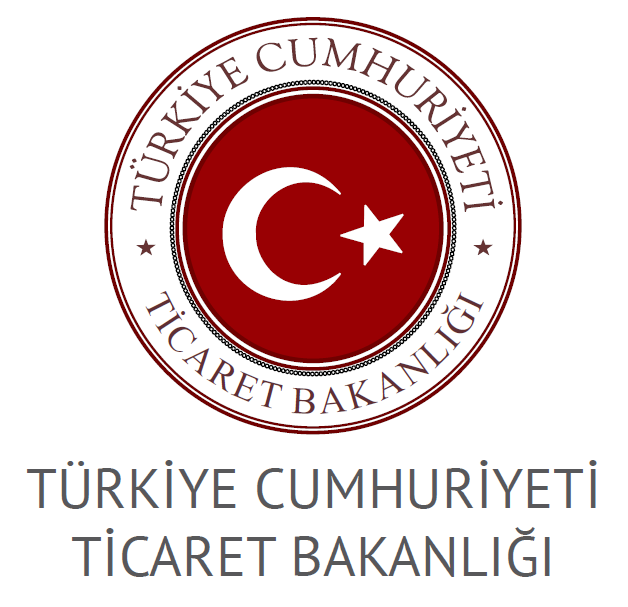 TASARIM ve ÜRÜN GELİŞTİRME PROJESİ REVİZYON FORMU4.2. GENEL BÜTÇE (Onaylanan Bütçe)4.2. GENEL BÜTÇE (Revizyon Sonrası Toplam)5. BAŞVURU TAAHÜTNAMESİŞİRKET TİCARET UNVANIVERGİ NUMARASIPROJE ADIUYGULAMA ALANIMODA TASARIMIENDÜSTRİYEL TASARIMPROJE SORUMLUSU ADI-SOYADIUNVANIİLETİŞİM BİLGİLERİ (İş-Cep Tel. No.- E-posta Adresi)1.1 PROJENİN ADI 1. PROJE FAALİYET ÇİZELGESİ (1.YIL)FAALİYET1.YIL (201…)TAHMİNİ BÜTÇE ($)TASARIMCI İSTİHDAMI                                                          Onaylanan Bütçe:Örn: 1 adet tasarımcı (mevcut), 1 adet tasarımcı (yeni)TASARIMCI İSTİHDAMI                                                          Revizyon Talebi:Örn: 2 adet tasarımcı (yeni)TASARIMCI İSTİHDAMI                                                          Gerekçe:Gerekçe:MODELİST İSTİHDAMI                                                          Onaylanan Bütçe:Örn: 2 adet modelist (mevcut), 1 adet modelist (yeni)MODELİST İSTİHDAMI                                                          Revizyon Talebi:Örn: 1 adet modelist (yeni)MODELİST İSTİHDAMI                                                          Gerekçe:Gerekçe:MÜHENDİS İSTİHDAMI                                                          Onaylanan Bütçe:Örn: 1 adet mühendis (mevcut), 2 adet mühendis (yeni)MÜHENDİS İSTİHDAMI                                                          Revizyon Talebi:Örn: 1 adet müdendis (yeni)MÜHENDİS İSTİHDAMI                                                          Gerekçe:Gerekçe:İSTİHDAM GENEL TOPLAMI (Onaylanan Bütçe)İSTİHDAM GENEL TOPLAMI (Onaylanan Bütçe)İSTİHDAM GENEL TOPLAMI (Revizyon Sonrası Toplam)İSTİHDAM GENEL TOPLAMI (Revizyon Sonrası Toplam)ALET, TEÇHİZAT, MALZEME Onaylanan Bütçe:Örn:-1 adet kalıp makinesi- 2 adet atölye masası ALET, TEÇHİZAT, MALZEME Revizyon Talebi:-1 adet triko örgü makinesiALET, TEÇHİZAT, MALZEME Gerekçe:Gerekçe:YAZILIMOnaylanan Bütçe:Örn:- 1 adet AutoCAD YAZILIMRevizyon Talebi:Örn:- 1 adet CAD-CAM SistemiYAZILIMGerekçe:Gerekçe:ALET, TEÇHİZAT, MALZEME VE YAZILIM GENEL TOPLAMI (Onaylanan Bütçe)ALET, TEÇHİZAT, MALZEME VE YAZILIM GENEL TOPLAMI (Onaylanan Bütçe)ALET, TEÇHİZAT, MALZEME VE YAZILIM GENEL TOPLAMI (Revizyon Sonrası Toplam)ALET, TEÇHİZAT, MALZEME VE YAZILIM GENEL TOPLAMI (Revizyon Sonrası Toplam)SEYAHAT Onaylanan Bütçe:Örn:- Fransa Paris’de düzenli olarak gerçekleştirilen ve sektörü yönlendiren Premier Vision Fuarına 1 moda tasarımcı ve 1 kumaş mühendisi tarafından ziyaret edilerek trendler yakından gözlemlenecek ve yeni sezon tasarımlarda kullanılacakSEYAHAT Revizyon Talebi:- İtalya Como’da düzenli olarak gerçekleştirilen ve sektörü yönlendiren Proposte Fuarı 1 tasarımcı ve 1 mühendisi tarafından ziyaret edilerek trendler yakından gözlemlenecek ve yeni sezon tasarımlarda kullanılacakSEYAHAT Gerekçe:Gerekçe:WEB SİTESİ ÜYELİĞİOnaylanan Bütçe:Örn: WGSN vb.WEB SİTESİ ÜYELİĞİRevizyon Talebi:Örn:shutterstock.comWEB SİTESİ ÜYELİĞİGerekçe:Gerekçe:SEYAHAT ve WEB SİTESİ ÜYELİĞİ GENEL TOPLAMI (Onaylanan Bütçe)SEYAHAT ve WEB SİTESİ ÜYELİĞİ GENEL TOPLAMI (Onaylanan Bütçe)SEYAHAT ve WEB SİTESİ ÜYELİĞİ GENEL TOPLAMI (Revizyon Sonrası Toplam)SEYAHAT ve WEB SİTESİ ÜYELİĞİ GENEL TOPLAMI (Revizyon Sonrası Toplam)1.YIL TOPLAM TAHMİNİ BÜTÇE (Onaylanan Bütçe)1.YIL TOPLAM TAHMİNİ BÜTÇE (Onaylanan Bütçe)1.YIL TOPLAM TAHMİNİ BÜTÇE (Revizyon Sonrası Toplam)1.YIL TOPLAM TAHMİNİ BÜTÇE (Revizyon Sonrası Toplam)2. PROJE FAALİYET ÇİZELGESİ (2.YIL)FAALİYET2.YIL (201…)TAHMİNİ BÜTÇE ($)TASARIMCI İSTİHDAMI                                                          Onaylanan Bütçe:Örn: 1 adet tasarımcı (mevcut), 1 adet tasarımcı (yeni)TASARIMCI İSTİHDAMI                                                          Revizyon Talebi:Örn: 2 adet tasarımcı (yeni)TASARIMCI İSTİHDAMI                                                          Gerekçe:Gerekçe:MODELİST İSTİHDAMI                                                          Onaylanan Bütçe:Örn: 2 adet modelist (mevcut), 1 adet modelist (yeni)MODELİST İSTİHDAMI                                                          Revizyon Talebi:Örn: 1 adet modelist (yeni)MODELİST İSTİHDAMI                                                          Gerekçe:Gerekçe:MÜHENDİS İSTİHDAMI                                                          Onaylanan Bütçe:Örn: 1 adet mühendis (mevcut), 2 adet mühendis (yeni)MÜHENDİS İSTİHDAMI                                                          Revizyon Talebi:Örn: 1 adet müdendis (yeni)MÜHENDİS İSTİHDAMI                                                          Gerekçe:İSTİHDAM GENEL TOPLAMI (Onaylanan Bütçe)İSTİHDAM GENEL TOPLAMI (Onaylanan Bütçe)İSTİHDAM GENEL TOPLAMI (Revizyon Sonrası Toplam)İSTİHDAM GENEL TOPLAMI (Revizyon Sonrası Toplam)ALET, TEÇHİZAT, MALZEME Onaylanan Bütçe:Örn:-1 adet kalıp makinesi- 2 adet atölye masası ALET, TEÇHİZAT, MALZEME Revizyon Talebi:-1 adet triko örgü makinesiALET, TEÇHİZAT, MALZEME Gerekçe:Gerekçe:YAZILIMOnaylanan Bütçe:Örn:- 1 adet AutoCAD YAZILIMRevizyon Talebi:Örn:- 1 adet CAD-CAM SistemiYAZILIMGerekçe:Gerekçe:ALET, TEÇHİZAT, MALZEME VE YAZILIM GENEL TOPLAMI (Onaylanan Bütçe)ALET, TEÇHİZAT, MALZEME VE YAZILIM GENEL TOPLAMI (Onaylanan Bütçe)ALET, TEÇHİZAT, MALZEME VE YAZILIM GENEL TOPLAMI (Revizyon Sonrası Toplam)ALET, TEÇHİZAT, MALZEME VE YAZILIM GENEL TOPLAMI (Revizyon Sonrası Toplam)SEYAHAT Onaylanan Bütçe:Örn:- Fransa Paris’de düzenli olarak gerçekleştirilen ve sektörü yönlendiren Premier Vision Fuarına 1 moda tasarımcı ve 1 kumaş mühendisi tarafından ziyaret edilerek trendler yakından gözlemlenecek ve yeni sezon tasarımlarda kullanılacakSEYAHAT Revizyon Talebi:- İtalya Como’da düzenli olarak gerçekleştirilen ve sektörü yönlendiren Proposte Fuarı 1 tasarımcı ve 1 mühendisi tarafından ziyaret edilerek trendler yakından gözlemlenecek ve yeni sezon tasarımlarda kullanılacakSEYAHAT Gerekçe:Gerekçe:WEB SİTESİ ÜYELİĞİOnaylanan Bütçe:Örn: WGSN vb.WEB SİTESİ ÜYELİĞİRevizyon Talebi:Örn:shutterstock.comWEB SİTESİ ÜYELİĞİGerekçe:Gerekçe:SEYAHAT ve WEB SİTESİ ÜYELİĞİ GENEL TOPLAMI (Onaylanan Bütçe)SEYAHAT ve WEB SİTESİ ÜYELİĞİ GENEL TOPLAMI (Onaylanan Bütçe)SEYAHAT ve WEB SİTESİ ÜYELİĞİ GENEL TOPLAMI (Revizyon Sonrası Toplam)SEYAHAT ve WEB SİTESİ ÜYELİĞİ GENEL TOPLAMI (Revizyon Sonrası Toplam)2.YIL TOPLAM TAHMİNİ BÜTÇE (Onaylanan Bütçe)2.YIL TOPLAM TAHMİNİ BÜTÇE (Onaylanan Bütçe)2.YIL TOPLAM TAHMİNİ BÜTÇE (Revizyon Sonrası Toplam)2.YIL TOPLAM TAHMİNİ BÜTÇE (Revizyon Sonrası Toplam)3. PROJE FAALİYET ÇİZELGESİ (3.YIL)FAALİYET1.YIL (201…)TAHMİNİ BÜTÇE ($)TASARIMCI İSTİHDAMI                                                          Onaylanan Bütçe:Örn: 1 adet tasarımcı (mevcut), 1 adet tasarımcı (yeni)TASARIMCI İSTİHDAMI                                                          Revizyon Talebi:Örn: 2 adet tasarımcı (yeni)TASARIMCI İSTİHDAMI                                                          Gerekçe:Gerekçe:MODELİST İSTİHDAMI                                                          Onaylanan Bütçe:Örn: 2 adet modelist (mevcut), 1 adet modelist (yeni)MODELİST İSTİHDAMI                                                          Revizyon Talebi:Örn: 1 adet modelist (yeni)MODELİST İSTİHDAMI                                                          Gerekçe:Gerekçe:MÜHENDİS İSTİHDAMI                                                          Onaylanan Bütçe:Örn: 1 adet mühendis (mevcut), 2 adet mühendis (yeni)MÜHENDİS İSTİHDAMI                                                          Revizyon Talebi:Örn: 1 adet müdendis (yeni)MÜHENDİS İSTİHDAMI                                                          Gerekçe: Gerekçe: İSTİHDAM GENEL TOPLAMI (Onaylanan Bütçe)İSTİHDAM GENEL TOPLAMI (Onaylanan Bütçe)İSTİHDAM GENEL TOPLAMI (Revizyon Sonrası Toplam)İSTİHDAM GENEL TOPLAMI (Revizyon Sonrası Toplam)ALET, TEÇHİZAT, MALZEME Onaylanan Bütçe:Örn:-1 adet kalıp makinesi- 2 adet atölye masası ALET, TEÇHİZAT, MALZEME Revizyon Talebi:-1 adet triko örgü makinesiALET, TEÇHİZAT, MALZEME Gerekçe:YAZILIMOnaylanan Bütçe:Örn:- 1 adet AutoCAD YAZILIMRevizyon Talebi:Örn:- 1 adet CAD-CAM SistemiYAZILIMGerekçe:ALET, TEÇHİZAT, MALZEME VE YAZILIM GENEL TOPLAMI (Onaylanan Bütçe)ALET, TEÇHİZAT, MALZEME VE YAZILIM GENEL TOPLAMI (Onaylanan Bütçe)ALET, TEÇHİZAT, MALZEME VE YAZILIM GENEL TOPLAMI (Revizyon Sonrası Toplam)ALET, TEÇHİZAT, MALZEME VE YAZILIM GENEL TOPLAMI (Revizyon Sonrası Toplam)SEYAHAT Onaylanan Bütçe:Örn:- Fransa Paris’de düzenli olarak gerçekleştirilen ve sektörü yönlendiren Premier Vision Fuarına 1 moda tasarımcı ve 1 kumaş mühendisi tarafından ziyaret edilerek trendler yakından gözlemlenecek ve yeni sezon tasarımlarda kullanılacakSEYAHAT Revizyon Talebi:- İtalya Como’da düzenli olarak gerçekleştirilen ve sektörü yönlendiren Proposte Fuarı 1 tasarımcı ve 1 mühendisi tarafından ziyaret edilerek trendler yakından gözlemlenecek ve yeni sezon tasarımlarda kullanılacakSEYAHAT Gerekçe: Gerekçe: WEB SİTESİ ÜYELİĞİOnaylanan Bütçe:Örn: WGSN vb.WEB SİTESİ ÜYELİĞİRevizyon Talebi:Örn:shutterstock.comWEB SİTESİ ÜYELİĞİGerekçe:Gerekçe:SEYAHAT ve WEB SİTESİ ÜYELİĞİ GENEL TOPLAMI (Onaylanan Bütçe)SEYAHAT ve WEB SİTESİ ÜYELİĞİ GENEL TOPLAMI (Onaylanan Bütçe)SEYAHAT ve WEB SİTESİ ÜYELİĞİ GENEL TOPLAMI (Revizyon Sonrası Toplam)SEYAHAT ve WEB SİTESİ ÜYELİĞİ GENEL TOPLAMI (Revizyon Sonrası Toplam)3.YIL TOPLAM TAHMİNİ BÜTÇE (Onaylanan Bütçe)3.YIL TOPLAM TAHMİNİ BÜTÇE (Onaylanan Bütçe)3.YIL TOPLAM TAHMİNİ BÜTÇE (Revizyon Sonrası Toplam)3.YIL TOPLAM TAHMİNİ BÜTÇE (Revizyon Sonrası Toplam)BAŞVURU SAHİBİ AŞAĞIDAKİ HUSUSLARI BEYAN EDER:Bu başvuruda verilen bilgiler doğrudur.Başvuru sahibi, (varsa) ortaklarıyla birlikte projenin hazırlanmasından ve yönetiminden doğrudan sorumludur.Başvuru sahibi, proje sağlayıcılarının belirlenmesinde “en iyi hizmet/en uygun fiyat” ilkesiyle hareket etmekle sorumludur.Başvuru sahibi projenin yürütüldüğü süre içerisinde faaliyetlerini sürdürmek ve gerektiğinde projenin finansmanına katılmak için yeterli mali kaynaklara sahiptir. Başvuru sahibi teklif edilen projeyi başarı ile tamamlamak için gerekli yönetim kapasitesine, profesyonel yeterliliğe ve niteliğe sahiptir.Yetkili Temsilcinin Adı Soyadı Unvanıİmza ve Şirket KaşesiTarih ve Yer